จำนวนหนังสือ/หนังสืออิเล็กทรอนิกส์ต่อจำนวนอาจารย์ประจำปีงบประมาณ 2566 (รอบ 6 เดือน)1. จำนวนหนังสือ/หนังสืออิเล็กทรอนิกส์ที่มีให้บริการผ่านระบบห้องสมุดอัตโนมัติหนังสือภาษาไทยและภาษาต่างประเทศ			จำนวน 	195,380	เล่ม1หนังสืออิเล็กทรอนิกส์ภาษาไทยและภาษาต่างประเทศ	จำนวน  270,748	เล่ม2						รวม	จำนวน  466,128	เล่ม2. จำนวนอาจารย์ มหาวิทยาลัยแม่โจ้ในปีงบประมาณ 2566 มีจำนวนอาจารย์ทั้งหมด 15 คณะ 3 วิทยาลัย รวม 18 คณะ รวมทั้งสิ้น 666 คน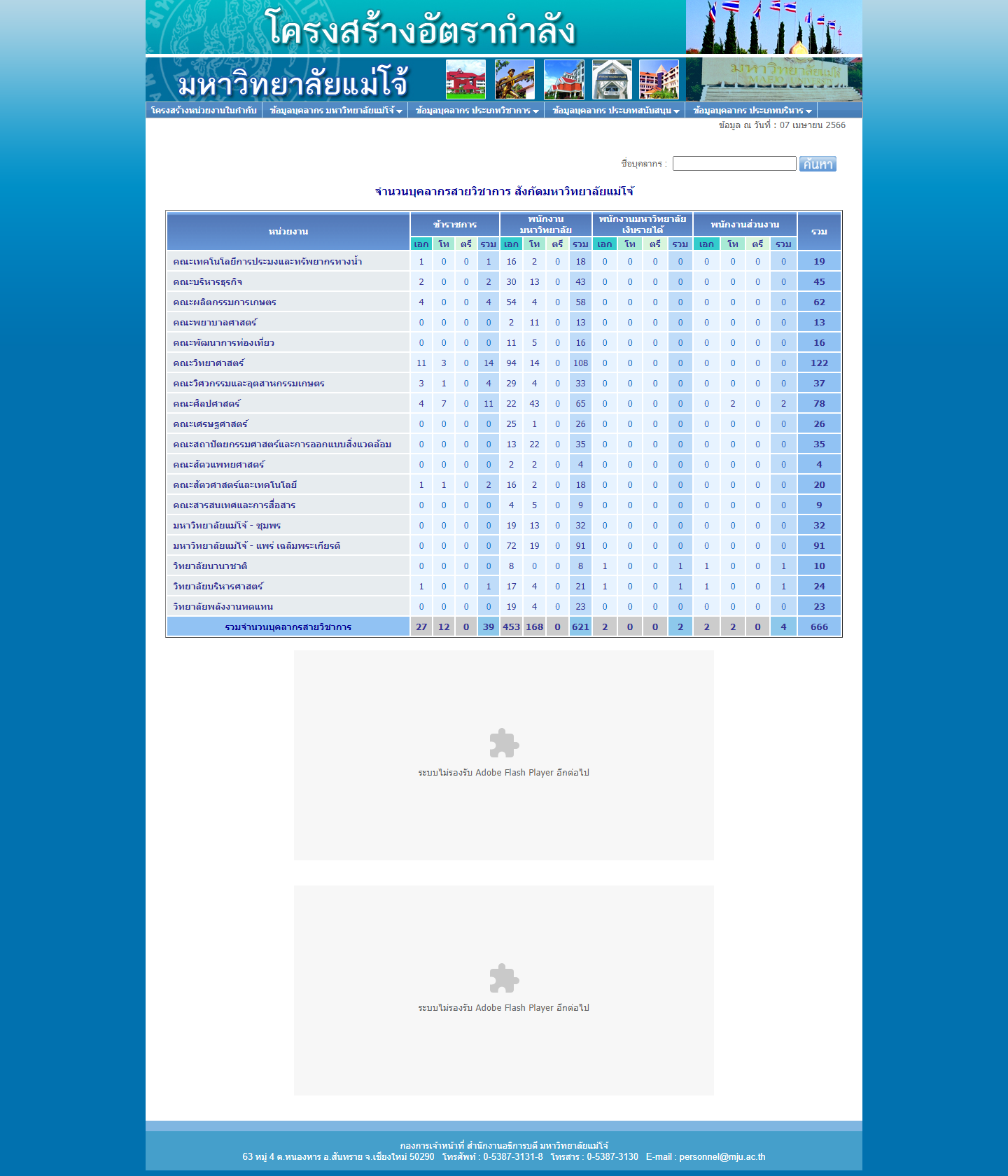 		จำนวนหนังสือ/หนังสืออิเล็กทรอนิกส์	466,128	= 699.89		จำนวนอาจารย์				  666สรุป	จำนวนหนังสือ/หนังสืออิเล็กทรอนิกส์ ต่อจำนวนอาจารย์ คิดเป็น 699 เล่ม/คนที่มา : 	1เว็บไซต์สำนักหอสมุด (https://libmode.mju.ac.th/2020/library-collection-statistics/)	2จำนวนหนังสือและหนังสืออิเล็กทรอนิกส์ (	http://lib.mju.ac.th/e-office/doccenter/file/2023/0001335.docx)3กองการเจ้าหน้าที่ สำนักงานมหาวิทยาลัย (http://personnel.mju.ac.th/structure/mjustat_a.php?show=1) (ใช้ข้อมูล ณ วันที่ 7 เมษายน 2566)